GP Specialty Training ChelmsfordAutumn Term 2016PROGRAMME DIRECTORS: SAADET LAUBLE, BASSEY OKON & SUNIL GUPTASponsor 1.00-2.00DateSession 12.00-3.15Session 23.30-4.45Session 23.30-4.45Rooms & CSA / AKT DatesTPD Development DayNo Sponsor7th SeptThe Priory -  Location – At the Priory (Details to follow)“Understanding The Role Of GPs as Gatekeepers”The Priory -  Location – At the Priory (Details to follow)“Understanding The Role Of GPs as Gatekeepers”The Priory -  Location – At the Priory (Details to follow)“Understanding The Role Of GPs as Gatekeepers”N/A14th SeptRenalAcute Kidney Injury Dr Anthony Chan TPD Welcome SessionTPD Welcome SessionLT1Jade Norris @ Nestle21st SeptManaging Vertigo in Primary Care Kiran Asif(Registrar)Musculoskeletal Examination in GPDr Nissanthan - GPMusculoskeletal Examination in GPDr Nissanthan - GPLT1Abbie Alston and Cat Mantle @ Danone28th SeptPaediatrics Childhood DiabetesDr Sharmila NambiarGCA/PMR Emile Khan (Registrar)GCA/PMR Emile Khan (Registrar)LT2Julie Sharpe @ Boehringer1X Sponsors Required5th OctFACULTY MEETINGExamples of Educational Excellence at Mid Essex Hospital GPST TrainingTo Include Trainees, Consultants and GP’s FACULTY MEETINGExamples of Educational Excellence at Mid Essex Hospital GPST TrainingTo Include Trainees, Consultants and GP’s FACULTY MEETINGExamples of Educational Excellence at Mid Essex Hospital GPST TrainingTo Include Trainees, Consultants and GP’s LT1Michelle @ Boehringer12th OctGastroDyspepsia/GORD  Dr SaverymuttuRespiratory Asthma/ COPD guidelines Dr Jenkins Respiratory Asthma/ COPD guidelines Dr Jenkins LT2No Sponsor 19th OctHalf TermHalf TermHalf TermNo Sponsor26th OctHalf TermHalf TermHalf TermTracy Smedley @ A.MENARINI2nd NovCardiologyHeart FailureDr O DhillonCardiologyHeart FailureDr O DhillonWomen’s Health Managing Menopause in Primary Care Dr Caroline MarfleetLT1Vivian @  Dermal 9th NovElderly CareParkinson’s DiseaseDr A QureshiElderly CareParkinson’s DiseaseDr A QureshiHow to deal with uncertainties in General Practice Dr Subir GhoshLT1Julie Sharpe @ Boehringer16th NovThe role of the CCGCaroline Dollery  The role of the CCGCaroline Dollery  HaematologyDr Waseem Nagi LT1Marisa Jaggan & Vivian at Dermal 23rd NovRe-Approval DayDermatology Skin Cancer GuidelinesDr M TareDermatology Skin Cancer GuidelinesDr M TareOOHTelephone TriageDr Ike Adiukwu -GPLT1Vivian @ Dermal 30th NovPsychiatry in Obstetrics Deepak Kumar(Registrar) Psychiatry in Obstetrics Deepak Kumar(Registrar) Open Session with RegistrarsLT1TEACHING WILL COMMENCE ON 11th January 2017Email: Hannh.cotton@meht.nhs.uk          = agreed         W    = waiting response     X  = not contacted     Version: 01/08/2016 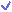 TEACHING WILL COMMENCE ON 11th January 2017Email: Hannh.cotton@meht.nhs.uk          = agreed         W    = waiting response     X  = not contacted     Version: 01/08/2016 TEACHING WILL COMMENCE ON 11th January 2017Email: Hannh.cotton@meht.nhs.uk          = agreed         W    = waiting response     X  = not contacted     Version: 01/08/2016 TEACHING WILL COMMENCE ON 11th January 2017Email: Hannh.cotton@meht.nhs.uk          = agreed         W    = waiting response     X  = not contacted     Version: 01/08/2016 TEACHING WILL COMMENCE ON 11th January 2017Email: Hannh.cotton@meht.nhs.uk          = agreed         W    = waiting response     X  = not contacted     Version: 01/08/2016 TEACHING WILL COMMENCE ON 11th January 2017Email: Hannh.cotton@meht.nhs.uk          = agreed         W    = waiting response     X  = not contacted     Version: 01/08/2016 